ПРОТОКОЛ № 90заседания комиссии по рассмотрению споров о результатах определения кадастровой стоимости27.01.2021                                                                                                        г. Смоленск									Председательствующий: заместитель начальника Департамента имущественных и земельных отношений Смоленской области Сергей Николаевич Шевцов.Секретарь комиссии: консультант отдела обеспечения судебной деятельности правового управления Департамента имущественных и земельных отношений Смоленской области Фирсова Василиса Дмитриевна.Члены комиссии: заместитель руководителя Управления Федеральной службы государственной регистрации, кадастра и картографии по Смоленской области, заместитель председателя комиссии – Ольга Владимировна Нахаева, член Ассоциации саморегулируемой организации «Национальная коллегия специалистов-оценщиков» Галина Ивановна Ковалева, член Ассоциации саморегулируемой организации «Национальная коллегия специалистов-оценщиков» Андрей Николаевич Рогулин, член Ассоциации «Межрегиональный союз оценщиков» Татьяна Владимировна Тарасенкова, консультант-помощник Уполномоченного по защите прав предпринимателей в Смоленской области Анна Юрьевна Гуртий. Присутствовали: начальник отдела сбора и обработки информации ОСГБУ «Фонд государственного имущества Смоленской области» Демьянов Виктор Александрович, частнопрактикующий оценщик Хмелевская Наталья Владимировна.Повестка дня:	1. Рассмотрение заявления об оспаривании кадастровой стоимости объекта недвижимости - административно-бытового корпуса площадью 2661,1 кв. м. с кадастровым номером 67:14:0320207:82, расположенного по адресу: Смоленская область, Починковский район, г. Починок, ул. Урицкого, д. 43.	2. Рассмотрение заявления об оспаривании кадастровой стоимости объектов недвижимости:-мастерской площадью 1812 кв. м. с кадастровым номером 67:14:0320207:83, расположенного по адресу: Смоленская область, Починковский район, г. Починок, ул. Урицкого, д. 43;- производственного корпуса со складом готовой продукции площадью 9239,2 кв. м. с кадастровым номером 67:14:0320207:85, расположенного по адресу: Смоленская область, Починковский район, г. Починок, ул. Урицкого, д. 43;- цеха предварительных смесей площадью 4340,1 кв. м. с кадастровым номером 67:14:0320207:88, расположенного по адресу: Смоленская область, Починковский район, г. Починок, ул. Урицкого, д. 43.		3. Рассмотрение заявления об оспаривании кадастровой стоимости объекта недвижимости –  общежития на 400 мест площадью 3385,9 кв. м. с кадастровым номером 67:05:0060115:82, расположенного по адресу: Смоленская область, Демидовский район, г. Демидов, ул. Гуреевская, д. 3.4. Рассмотрение заявления об оспаривании кадастровой стоимости объекта недвижимости – магазина продовольственных товаров площадью 2207,9 кв. м. с кадастровым номером 67:27:0020801:58, расположенного по адресу: Смоленская область, г. Смоленск, ш. Краснинское, д. 37.	5. Рассмотрение заявления об оспаривании кадастровой стоимости объекта недвижимости  – автосалона площадью 1285 кв. м с кадастровым номером 67:27:0030907:147, расположенного по адресу: Смоленская область, г. Смоленск, ул. 25 Сентября, д. 49.6. Рассмотрение заявления об оспаривании кадастровой стоимости объекта недвижимости –  СТО площадью 729,4 кв. м. с кадастровым номером 67:03:0010105:304, расположенного по адресу: Смоленская область, Гагаринский район, г. Гагарин, ул. Строителей, д. 76.	7. Рассмотрение заявления об оспаривании кадастровой стоимости объекта недвижимости – административно-бытового корпуса площадью 2699 кв. м. с кадастровым номером 67:15:0321305:45, расположенного по адресу: Смоленская область, Рославльский район, г. Рославль, Астапковичский переезд.	8. Рассмотрение заявления Починковского районного потребительского общества (ОГРН: 1026700630065, 216450, Смоленская область, Починковский район,  г. Починок, ул. Советская, д. 9 (Давлятов Д.А. - представитель по доверенности) об оспаривании кадастровой стоимости объекта недвижимости - магазина площадью 212,4 кв. м. с кадастровым номером 67:14:0440101:133, расположенного по адресу: Смоленская область, Починковский район,                      д. Клемятино.9. Рассмотрение заявления Починковского районного потребительского общества (ОГРН: 1026700630065, 216450, Смоленская область, Починковский район,  г. Починок, ул. Советская, д. 9 (Давлятов Д.А. - представитель по доверенности) об оспаривании кадастровой стоимости объекта недвижимости - магазина № 7 площадью 207,6 кв. м. с кадастровым номером 67:14:0320131:72, расположенного по адресу: Смоленская область, Починковский район, г. Починок, ул. Юбилейная, д. 5.	10. Рассмотрение заявления Починковского районного потребительского общества (ОГРН: 1026700630065, 216450, Смоленская область, Починковский район,  г. Починок, ул. Советская, д. 9 (Давлятов Д.А. - представитель по доверенности) об оспаривании кадастровой стоимости объекта недвижимости – магазина площадью 304,4 кв. м. с кадастровым номером 67:04:0770101:233, расположенного по адресу: Смоленская область, Глинковский район, Болтутинское сельское поселение, д. Болтутино, ул. Центральная, д. 22.	11. Рассмотрение заявления Починковского районного потребительского общества (ОГРН: 1026700630065, 216450, Смоленская область, Починковский район,  г. Починок, ул. Советская, д. 9 (Давлятов Д.А. - представитель по доверенности) об оспаривании кадастровой стоимости объекта недвижимости - магазина «Мебель» площадью 203,3 кв. м. с кадастровым номером 67:04:0010101:31, расположенного по адресу: Смоленская область, Глинковский район, с/п Глинковское, с. Глинка, ул. Ленина, д. 12.	12. Рассмотрение заявления Починковского районного потребительского общества (ОГРН: 1026700630065, 216450, Смоленская область, Починковский район,  г. Починок, ул. Советская, д. 9 (Давлятов Д.А. - представитель по доверенности) об оспаривании кадастровой стоимости объекта недвижимости - магазина площадью 154,4 кв. м. с кадастровым номером 67:14:0310101:198, расположенного по адресу: Смоленская область, Починковский район, д. Ламоново.	13. Рассмотрение заявления Починковского районного потребительского общества (ОГРН: 1026700630065, 216450, Смоленская область, Починковский район,  г. Починок, ул. Советская, д. 9 (Давлятов Д.А. - представитель по доверенности)                 об оспаривании кадастровой стоимости объекта недвижимости – магазина № 4 площадью 176 кв. м. с кадастровым номером 67:14:0320226:102, расположенного по адресу: Смоленская область, Починковский район, г. Починок, ул. Октябрьская, д. 11.	14. Рассмотрение заявления об оспаривании кадастровой стоимости объекта недвижимости – земельного участка площадью 7000 кв. м. с кадастровым номером 67:17:0090101:709, расположенного по адресу: Смоленская область, Сафоновский район, с/п Беленинское, в 500-х метрах южнее д.Мишенино.Заявления поданы на основании статьи 22 Федерального закона от 03.07.2016       № 237-ФЗ «О государственной кадастровой оценке».	Вопрос 1. Рассмотрение заявления вх. № 15341 от 29.12.2020 в отношении объекта с кадастровым номером 67:14:0320207:82.Выступили: С.Н. Шевцов, О.В. Нахаева, А.Н. Рогулин.Постановили: проголосовать по вопросу определения кадастровой стоимости объекта недвижимости в размере его рыночной стоимости, указанной в отчете об оценке рыночной стоимости от 21.20.2020 № С2008-3/КН-20, составленном                     ООО «ГосСтандартОценка».Т.В. Тарасенкова заявила самоотвод.Проголосовали:С.Н. Шевцов           __________________О.В. Нахаева           __________________Г.И. Ковалева     __________________А.Н. Рогулин          __________________А.Ю. Гуртий    _____________________По итогам голосования «за» проголосовало 5 человек, «против» - 0.Принято решение: определить кадастровую стоимость объекта недвижимости в размере его рыночной стоимости, указанной в отчете об оценке рыночной стоимости от 21.20.2020 № С2008-3/КН-20, составленном                     ООО «ГосСтандартОценка»,  по состоянию на 01.01.2018 в размере 10 430 348 (Десять миллионов четыреста тридцать тысяч триста сорок восемь) рублей.Вопрос 2. Рассмотрение заявления вх. № 15344 от 29.12.2020 в отношении объектов с кадастровыми номерами 67:14:0320207:83, 67:14:0320207:85, 67:14:0320207:88.Выступили: С.Н. Шевцов, О.В. Нахаева, А.Н. Рогулин, Г.И. Ковалева.Постановили: проголосовать по вопросу определения кадастровой стоимости объекта недвижимости в размере его рыночной стоимости, указанной в отчете об оценке рыночной стоимости от 21.12.2020 № С2008-2/КН-20, составленном                     ООО «ГосСтандартОценка».Т.В. Тарасенкова заявила самоотвод.Проголосовали:С.Н. Шевцов           __________________О.В. Нахаева           __________________Г.И. Ковалева     __________________А.Н. Рогулин          __________________А.Ю. Гуртий    _____________________По итогам голосования «за» проголосовало 5 человек, «против» - 0.Принято решение: определить кадастровую стоимость объекта недвижимости в размере его рыночной стоимости, указанной в отчете об оценке рыночной стоимости от 21.12.2020 № С2008-2/КН-20, составленном                                 ООО «ГосСтандартОценка», по состоянию на 01.01.2018:- в размере 3 936 038 (Три миллиона девятьсот тридцать шесть тысяч тридцать восемь) рублей в отношении объекта с кадастровым номером 67:14:0320207:83;- в размере 18 822 313 (Восемнадцать миллионов восемьсот двадцать две тысячи триста тринадцать) рублей в отношении объекта с кадастровым номером 67:14:0320207:85;- в размере 9 125 145 (Девять миллионов сто двадцать пять тысяч сто сорок пять) рублей в отношении объекта с кадастровым номером 67:14:0320207:88.Вопрос 3. Рассмотрение вх. № 15326 от 29.12.2020 в отношении объекта с кадастровым номером 67:05:0060115:82.Выступили: С.Н. Шевцов, О.В. Нахаева, А.Н. Рогулин, Г.И. Ковалева.Постановили: проголосовать по вопросу определения кадастровой стоимости объекта недвижимости в размере его рыночной стоимости, указанной в отчете об оценке рыночной стоимости от 29.12.2020 № С2122/КН-20, составленном                     ООО «ГосСтандартОценка».Т.В. Тарасенкова заявила самоотвод.Проголосовали:С.Н. Шевцов           __________________О.В. Нахаева           __________________Г.И. Ковалева     __________________А.Н. Рогулин          __________________А.Ю. Гуртий    _____________________По итогам голосования «за» проголосовало 5 человек, «против» - 0.Принято решение: определить кадастровую стоимость объекта недвижимости в размере его рыночной стоимости, указанной в отчете об оценке рыночной стоимости от 29.12.2020 № С2122/КН-20, составленном                                 ООО «ГосСтандартОценка», по состоянию на 06.07.2020 в размере 11 536 632 (Одиннадцать миллионов пятьсот тридцать шесть тысяч шестьсот тридцать два) рубля.Вопрос 4. Рассмотрение заявления вх. № 15371 от 30.12.2020 в отношении объекта с кадастровым номером 67:27:0020801:58.Выступили: С.Н. Шевцов, О.В. Нахаева, А.Н. Рогулин, Т.В. Тарасенкова.Постановили: проголосовать по вопросу определения кадастровой стоимости объекта недвижимости в размере его рыночной стоимости, указанной в отчете об оценке рыночной стоимости от 25.12.2020 № 1042-ОКС-20 СМК АОК 04, составленном ООО «Агентство оценки Ковалевой и Компании».Г.И. Ковалева заявила самоотвод.Проголосовали:С.Н. Шевцов           __________________О.В. Нахаева           __________________Т.В. Тарасенкова     __________________А.Н. Рогулин          __________________А.Ю. Гуртий    _____________________По итогам голосования «за» проголосовало 5 человек, «против» - 0.Принято решение: определить кадастровую стоимость объекта недвижимости в размере его рыночной стоимости, указанной в отчете об оценке рыночной стоимости от 25.12.2020 № 1042-ОКС-20 СМК АОК 04, составленном ООО «Агентство оценки Ковалевой и Компании», по состоянию на 01.01.2018 в размере 33 188 334 (Тридцать три миллиона сто восемдесят восемь тысяч триста тридцать четыре) рубля.Вопрос 5. Рассмотрение заявления вх. № 15401 от 30.12.2020 в отношении объекта с кадастровым номером 67:27:0030907:147.Выступили: С.Н. Шевцов, О.В. Нахаева, Т.В. Тарасенкова, Г.И. Ковалева.Постановили: проголосовать по вопросу определения кадастровой стоимости объекта недвижимости в размере его рыночной стоимости, указанной в отчете об оценке рыночной стоимости от 30.12.2019 № 683/19, составленном ООО «Центр оценок и экспертиз».Проголосовали:С.Н. Шевцов           __________________О.В. Нахаева           __________________Т.В. Тарасенкова     __________________А.Н. Рогулин          __________________Г.И. Ковалева      ____________________А.Ю. Гуртий    _____________________По итогам голосования «за» проголосовало 6 человек, «против» - 0.Принято решение: определить кадастровую стоимость объекта недвижимости в размере его рыночной стоимости, указанной в отчете об оценке рыночной стоимости от 30.12.2019 № 683/19, составленном ООО «Центр оценок и экспертиз», по состоянию на 08.04.2019 в размере 18 001 714 (Восемнадцать миллионов одна тысяча семьсот четырнадцать) рублей.Вопрос 6. Рассмотрение заявления вх. № 15277 от 29.12.2020 в отношении объекта с кадастровым номером 67:03:0010105:304.Выступили: С.Н. Шевцов, Т.В. Тарасенкова, А.Н. Рогулин.Постановили: проголосовать по вопросу определения кадастровой стоимости объекта недвижимости в размере его рыночной стоимости, указанной в отчете об оценке рыночной стоимости от 29.12.2020 № 1053-ОКС-20 СМК АОК 04, составленном ООО «Агентство оценки Ковалевой и Компании».Г.И. Ковалева заявила самоотвод.Проголосовали:С.Н. Шевцов           __________________О.В. Нахаева           __________________Т.В. Тарасенкова     __________________А.Н. Рогулин          __________________А.Ю. Гуртий    _____________________По итогам голосования «за» проголосовало 5 человек, «против» - 0.Принято решение: определить кадастровую стоимость объекта недвижимости в размере его рыночной стоимости, указанной в отчете об оценке рыночной стоимости от 29.12.2020 № 1053-ОКС-20 СМК АОК 04, составленном                                 ООО «Агентство оценки Ковалевой и Компании», по состоянию на 01.01.2018 в размере 3 587 647 (Три миллиона пятьсот восемдесят семь тысяч шестьсот сорок семь) рублей.Вопрос 7. Рассмотрение заявления вх. № 15400 от 30.12.2020 в отношении объекта с кадастровым номером 67:15:0321305:45.Выступили: С.Н. Шевцов, О.В. Нахаева, Т.В. Тарасенкова, Г.И. Ковалева.Постановили: проголосовать за отклонение заявления об оспаривании результата определения кадастровой стоимости объекта недвижимости в размере его рыночной стоимости, указанной в отчете об оценке рыночной стоимости                     от 30.10.2020 № 05-НК.10.20, составленном частнопрактикующим оценщиком Хмелевской Натальей Владимировной.Проголосовали:С.Н. Шевцов           __________________О.В. Нахаева           __________________Т.В. Тарасенкова     __________________А.Н. Рогулин          __________________Г.И. Ковалева    _____________________А.Ю. Гуртий  ______________________По итогам голосования «за» проголосовало 6 человек, «против» - 0.Принято решение: отклонить заявление об оспаривании результата определения кадастровой стоимости объекта недвижимости в размере его рыночной стоимости, указанной в отчете об оценке рыночной стоимости от 30.10.2020 № 05-НК.10.20, составленном частнопрактикующим оценщиком Хмелевской Натальей Владимировной.Вопрос 8. Рассмотрение заявления Починковского районного потребительского общества (ОГРН: 1026700630065, 216450, Смоленская область, Починковский район,  г. Починок, ул. Советская, д. 9 (Давлятов Д.А. - представитель по доверенности) вх. № 15334 от 29.12.2020 в отношении объекта с кадастровым номером 67:14:0440101:133.Выступили: С.Н. Шевцов, О.В. Нахаева, А.Н. Рогулин, Г.И. Ковалева.Постановили: проголосовать по вопросу определения кадастровой стоимости объекта недвижимости в размере его рыночной стоимости, указанной в отчете об оценке рыночной стоимости от 15.12.2020 № С1913-2/КН-20, составленном                     ООО «ГосСтандартОценка».Т.В. Тарасенкова заявила самоотвод.Проголосовали:С.Н. Шевцов           __________________О.В. Нахаева           __________________Г.И. Ковалева     __________________А.Н. Рогулин          __________________А.Ю. Гуртий    _____________________По итогам голосования «за» проголосовало 5 человек, «против» - 0.Принято решение: определить кадастровую стоимость объекта недвижимости в размере его рыночной стоимости, указанной в отчете об оценке рыночной стоимости от 15.12.2020 № С1913-2/КН-20, составленном                                 ООО «ГосСтандартОценка», по состоянию на 01.01.2018 в размере 908 909 (Девятьсот восемь тысяч девятьсот девять) рублей.Вопрос 9. Рассмотрение заявления Починковского районного потребительского общества (ОГРН: 1026700630065, 216450, Смоленская область, Починковский район,  г. Починок, ул. Советская, д. 9 (Давлятов Д.А. - представитель по доверенности) вх. № 15333 от 29.12.2020 в отношении объекта с кадастровым номером 67:14:0320131:72.Выступили: С.Н. Шевцов, О.В. Нахаева, А.Н. Рогулин, Г.И. Ковалева.Постановили: проголосовать по вопросу определения кадастровой стоимости объекта недвижимости в размере его рыночной стоимости, указанной в отчете об оценке рыночной стоимости от 15.12.2020 № С1913-6/КН-20, составленном                     ООО «ГосСтандартОценка».Т.В. Тарасенкова заявила самоотвод.Проголосовали:С.Н. Шевцов           __________________О.В. Нахаева           __________________Г.И. Ковалева     __________________А.Н. Рогулин          __________________А.Ю. Гуртий    _____________________По итогам голосования «за» проголосовало 5 человек, «против» - 0.Принято решение: определить кадастровую стоимость объекта недвижимости в размере его рыночной стоимости, указанной в отчете об оценке рыночной стоимости от 15.12.2020 № С1913-6/КН-20, составленном                                 ООО «ГосСтандартОценка», по состоянию на 01.01.2018 в размере 1 537 331 (Один миллион пятьсот тридцать семь тысяч триста тридцать один) рубль.Вопрос 10. Рассмотрение заявления Починковского районного потребительского общества (ОГРН: 1026700630065, 216450, Смоленская область, Починковский район,  г. Починок, ул. Советская, д. 9 (Давлятов Д.А. - представитель по доверенности) вх. № 15332 от 29.12.2020 в отношении объекта с кадастровым номером 67:04:0770101:233.Выступили: С.Н. Шевцов, О.В. Нахаева, А.Н. Рогулин, Г.И. Ковалева.Постановили: проголосовать по вопросу определения кадастровой стоимости объекта недвижимости в размере его рыночной стоимости, указанной в отчете об оценке рыночной стоимости от 15.12.2020 № С1913-5/КН-20, составленном                     ООО «ГосСтандартОценка».Т.В. Тарасенкова заявила самоотвод.Проголосовали:С.Н. Шевцов           __________________О.В. Нахаева           __________________Г.И. Ковалева     __________________А.Н. Рогулин          __________________А.Ю. Гуртий    _____________________По итогам голосования «за» проголосовало 5 человек, «против» - 0.Принято решение: определить кадастровую стоимость объекта недвижимости в размере его рыночной стоимости, указанной в отчете об оценке рыночной стоимости от 15.12.2020 № С1913-5/КН-20, составленном                                 ООО «ГосСтандартОценка», по состоянию на 01.01.2018 в размере 1 237 171 (Один миллион двести тридцать семь тысяч сто семдесят один) рубль.Вопрос 11. Рассмотрение заявления Починковского районного потребительского общества (ОГРН: 1026700630065, 216450, Смоленская область, Починковский район,  г. Починок, ул. Советская, д. 9 (Давлятов Д.А. - представитель по доверенности) вх. № 15331 от 29.12.2020 в отношении объекта с кадастровым номером 67:04:0010101:31.Выступили: С.Н. Шевцов, О.В. Нахаева, А.Н. Рогулин, Г.И. Ковалева.Постановили: проголосовать по вопросу определения кадастровой стоимости объекта недвижимости в размере его рыночной стоимости, указанной в отчете об оценке рыночной стоимости от 15.12.2020 № С1913-4/КН-20, составленном                     ООО «ГосСтандартОценка».Т.В. Тарасенкова заявила самоотвод.Проголосовали:С.Н. Шевцов           __________________О.В. Нахаева           __________________Г.И. Ковалева     __________________А.Н. Рогулин          __________________А.Ю. Гуртий    _____________________По итогам голосования «за» проголосовало 5 человек, «против» - 0.Принято решение: определить кадастровую стоимость объекта недвижимости в размере его рыночной стоимости, указанной в отчете об оценке рыночной стоимости от 15.12.2020 № С1913-4/КН-20, составленном                                 ООО «ГосСтандартОценка», по состоянию на 01.01.2018 в размере 1 128 410 (Один миллион сто двадцать восемь тысяч четыреста десять) рублей.Вопрос 12. Рассмотрение заявления Починковского районного потребительского общества (ОГРН: 1026700630065, 216450, Смоленская область, Починковский район,  г. Починок, ул. Советская, д. 9 (Давлятов Д.А. - представитель по доверенности) вх. № 15335 от 29.12.2020 в отношении объекта с кадастровым номером 67:14:0310101:198.Выступили: С.Н. Шевцов, О.В. Нахаева, А.Н. Рогулин, Г.И. Ковалева.Постановили: проголосовать по вопросу определения кадастровой стоимости объекта недвижимости в размере его рыночной стоимости, указанной в отчете об оценке рыночной стоимости от 15.12.2020 № С1913-3/КН-20, составленном                     ООО «ГосСтандартОценка».Т.В. Тарасенкова заявила самоотвод.Проголосовали:С.Н. Шевцов           __________________О.В. Нахаева           __________________Г.И. Ковалева     __________________А.Н. Рогулин          __________________А.Ю. Гуртий    _____________________По итогам голосования «за» проголосовало 5 человек, «против» - 0.Принято решение: определить кадастровую стоимость объекта недвижимости в размере его рыночной стоимости, указанной в отчете об оценке рыночной стоимости от 15.12.2020 № С1913-3/КН-20, составленном                                 ООО «ГосСтандартОценка», по состоянию на 01.01.2018 в размере 580 363 (Пятьсот восемдесят тысяч триста шестьдесят три) рубля.Вопрос 13. Рассмотрение заявления Починковского районного потребительского общества (ОГРН: 1026700630065, 216450, Смоленская область, Починковский район,  г. Починок, ул. Советская, д. 9 (Давлятов Д.А. - представитель по доверенности) вх. № 15325 от 29.12.2020 в отношении объекта с кадастровым номером 67:14:0320226:102.Выступили: С.Н. Шевцов, О.В. Нахаева, А.Н. Рогулин, Г.И. Ковалева.Постановили: проголосовать по вопросу определения кадастровой стоимости объекта недвижимости в размере его рыночной стоимости, указанной в отчете об оценке рыночной стоимости от 15.12.2020 № С1913-1/КН-20, составленном                     ООО «ГосСтандартОценка».Т.В. Тарасенкова заявила самоотвод.Проголосовали:С.Н. Шевцов           __________________О.В. Нахаева           __________________Г.И. Ковалева     __________________А.Н. Рогулин          __________________А.Ю. Гуртий    _____________________По итогам голосования «за» проголосовало 5 человек, «против» - 0.Принято решение: определить кадастровую стоимость объекта недвижимости в размере его рыночной стоимости, указанной в отчете об оценке рыночной стоимости от 15.12.2020 № С1913-1/КН-20, составленном                                 ООО «ГосСтандартОценка», по состоянию на 01.01.2018 в размере 1 340 865 (Один миллион триста сорок тысяч восемьсот шестьдесят пять) рублей.Вопрос 14. Рассмотрение заявления вх. № 15327 от 29.12.2020 в отношении объекта с кадастровым номером 67:17:0090101:709.Выступили: С.Н. Шевцов, О.В. Нахаева, А.Н. Рогулин, Г.И. Ковалева.Постановили: проголосовать по вопросу определения кадастровой стоимости объекта недвижимости в размере его рыночной стоимости, указанной в отчете об оценке рыночной стоимости от 22.12.2020 № С2123/ЗУ-20, составленном                     ООО «ГосСтандартОценка».Т.В. Тарасенкова заявила самоотвод.Проголосовали:С.Н. Шевцов           __________________О.В. Нахаева           __________________Г.И. Ковалева     __________________А.Н. Рогулин          __________________А.Ю. Гуртий    _____________________По итогам голосования «за» проголосовало 5 человек, «против» - 0.Принято решение: определить кадастровую стоимость объекта недвижимости в размере его рыночной стоимости, указанной в отчете об оценке рыночной стоимости от 22.12.2020 № С2123/ЗУ-20, составленном                                 ООО «ГосСтандартОценка», по состоянию на 01.01.2019 в размере 1 337 000 (Один миллион триста тридцать семь тысяч) рублей.Приложения: 1. Пояснения по определению кадастровой стоимости объектов областного специализированного государственного бюджетного учреждения «Фонд государственного имущества Смоленской области»  на 16 л. в 1 экз.2. Пояснения частнопрактикующего оценщика Хмелевской Натальи Владимировны на 3 л. в 1 экз.Председательствующий					                              С.Н. Шевцов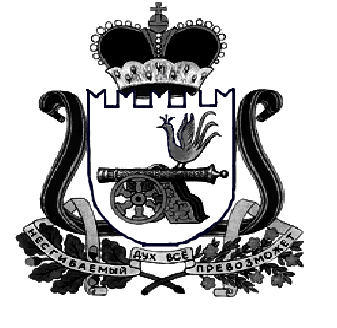 ДЕПАРТАМЕНТ  имущественных   и  земельных   Отношений  Смоленской области 214008, г. Смоленск, пл. Ленина, д. 1E-mail:  depim@admin-smolensk.ruТел.: (4812) 29-10-41 (4812) 29-27-04Тел./факс: (4812) 32-67-22, (4812) 29-27-21__________________№ ____________________на № ______________от ____________________